VENICUT54BL  ТРИКОТАЖНЫЕ ПЕРЧАТКИ С ДВОЙНЫМ НИТРИЛОВЫМ ПОКРЫТИЕМ 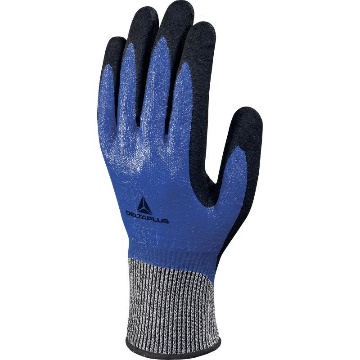 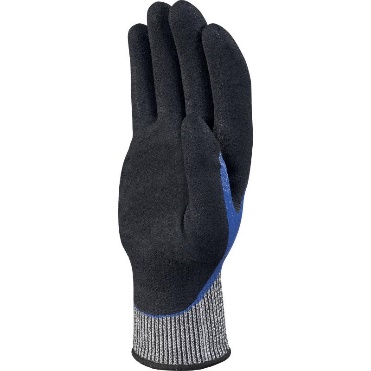 Цвет: ярко-синий/черныйРазмер: 08/09/10/11СПЕЦИФИКАЦИЯПерчатки трикотажные бесшовные с эластичной манжетой с двойным нитриловым покрытием. Максимальная устойчивость к истиранию, порезам, разрывам, проколам.Основа: Полимерная ткань высокой эффективности DELTAnocut®+. Размер стежка 13.Покрытие: Двойное нитриловое.  Первый слой – покрыта вся перчатка, второй слой – частичное                     покрытие: на ладонной части и напалках с тыльной стороныТехнические характеристики EN388:2016: 4 Х 4 4 DУстойчивость к истиранию – 4 (максимальная)Устойчивость к порезам  лезвием - DУстойчивость к разрывам – 4 (максимальная)Устойчивость к  проколам – 4 (максимальная)ОСНОВНЫЕ ПРЕИМУЩЕСТВА ТОВАРА ДЛЯ ПОЛЬЗОВАТЕЛЯПервый слой покрытия - гладкий нитрил - не пропускает нефтепродуктыВторой слой покрытия - вспененный нитрил - обеспечивает отличное сцеплениеДвойное покрытие обеспечивает повышенную защиту пальцев, защиту от масел, прочность и долгий срок службы перчатки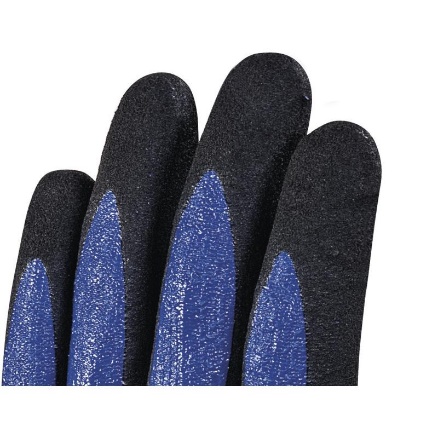 Перчатки можно использовать после стирки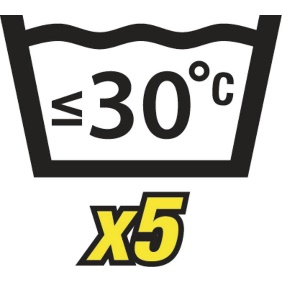 